분류 : 화성암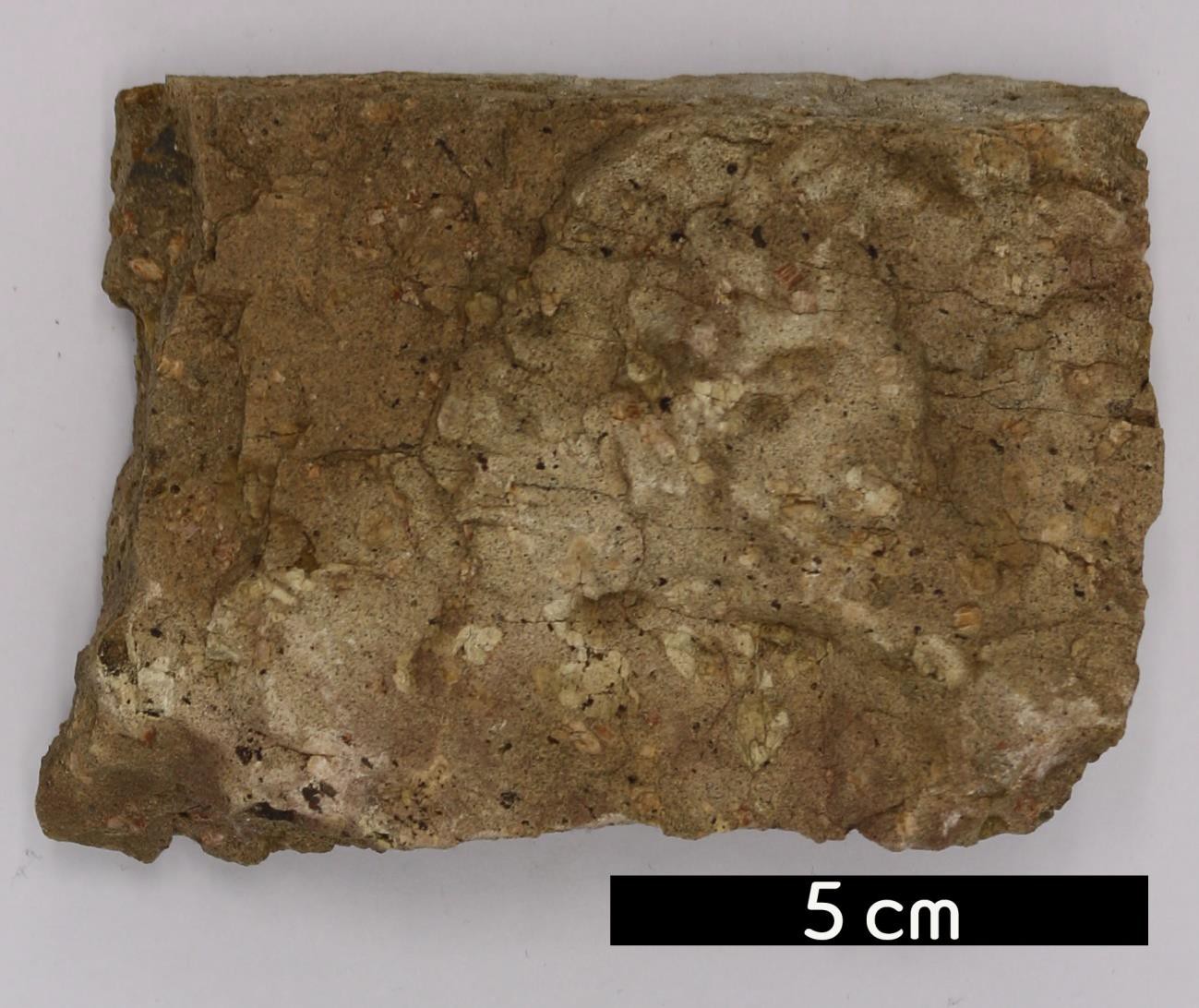 암석이름 : 조면반암(보스토나이트)(Trachyte porphyry(Bostonite))주요광물 : 새니딘, 사장석, 석영, 흑운모보유기관 : 강원대학교 과학교육학부산지 : Essex County, New York, USA특징현정질이나 반상조직을 갖는 화산암의 일종이며 섬장암과 화학 성분이 같다.알칼리장석을 다수 포함하며 상대적으로 적은 사장석과 석 영을 함유한다.반상조직을 보이며 반정은 주로 새니딘이나 흑운모로 되어 있고 이로 인해 표면이 매우 거친 느낌이다.